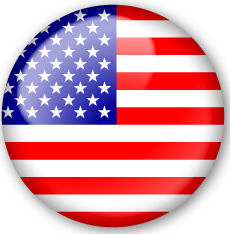 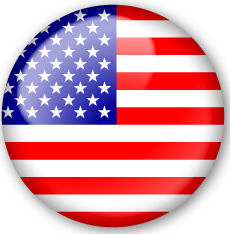 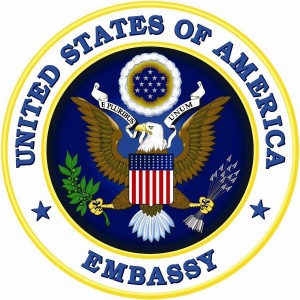 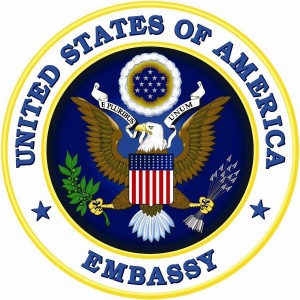 Daha fazla bilgi için lütfen www.amerikavizesi.us ya da www.amerikavizesi.biz  adresini ziyaret ediniz.Turistik Başvuru İçin Gerekli Evraklar Listesi: 1. DS160 başvuru formu, tarafımızdan on-line olarak doldurulacaktır.2. İçinde boş vize sayfaları bulunan geçerli pasaport 3. Eğer varsa eski pasaportlarınız 4.İki adet fotoğraf (5x5 cm ebat, açık renk fon)5. Geçerli pasaportunuzun 1-4e kadar olan sayfalarının fotokopileri 6. Doğru vize harcı, tarafımızdan yatırılacaktır.7. Maddi Durumu Gösterir Belgeler a. Maaş bordroları veya gelirinizi gösterir belgeler  b. Eğer iş sahibi iseniz firmanızın belgelerini sağlayınız: Ticaret Odası kaydı, en son vergi levhanız, imza sirküleri, ticaret sicil gazetesi  c. Banka cüzdanları veya Banka Yazıları (Minimum son 3 aya ait hesap hareketleri - Özellikle bu amaç için bankanızdan antetli kağıda hesap dökümü istenebilir.] d. Ailenizin maddi durumunu gösterir belgeler örneğin onların maaş bordroları, banka cüzdanları.  e. Malvarlığınız varsa bunu kanıtlayıcı belgeler tapu, araç ruhsatıf. Limiti en yüksek 1 ya da 2 kredi kartınızın son ekstresi8. Eğer çalışıyor iseniz, izinli olduğunuzu belgeleyen antetli  bir kağıda yazılmış, işvereninizden resmi bir yazı  9. Eğer öğrenci iseniz, lütfen öğrenci belgenizi ekleyiniz  10. Sponsorunuzdan(eğer varsa): Sponsorunuz tarafından imzalanmış davet yazısı (A.B.D.’deki  maddi  durumunu gösteren kanıtlar ile A.B.D.’deki yasal kalma iznini gösterir belgeler, maddi imkanları ve uygun konaklama imkanlarını gösterir belgeler (fotokopileri) - Sponsorun evine ait belgeler: Belediye vergi kağıdı (council tax bill), elektrik, su, havagazı faturalarından biri. Sponsorunuz yoksa otel rezervasyonu yapılmalıdır.- Sponsorun pasaport fotokopisi- Sponsorun gelirini belgeleyen evraklar - Banka ekstresi, (bank statement), Maaş çekleri (pay check stubs) 11. 18 yaşının altında anne-baba/veli ile seyahat etmeyen tüm çocuklar, yanlarında anne-baba/velileri tarafından seyahat etmelerine izin verdiklerini teyid eden noter  tasdikli muvafakatname.  12. Erkek müracaatçılar askerlik durumlarını açıklayıcı belge getirmelidirler  13. Vukuatlı nüfus kayıt örneği. Başvuru sahibi evli ise eşi ve çocuklarıyla birlikte listelendiği şu anki kütüğü ve anne, baba ve kardeşleriyle listelendiği evlenmeden önceki eski kütüğü ayrı ayrı çıkartılacaktır.LÜTFEN DİKKAT (a)   Vize ücreti iade edilmez. (b)   Türkiye'de oturma izni olmayanların başvuruları kabul edilmeyebilir.  (e)   Lütfen yukarıda belirtilen maddelere ek olarak başka belgeler de getirmeniz istenebileceğini biliniz. 